Erasmus +  UK Timetable 3rd to 7th October 2016Students spend 3 nights with host families and 3 nights at Holt Hall. 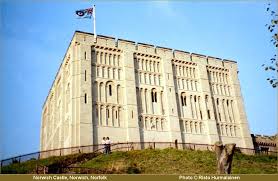 Monday 3rd October - Welcome to our school!8.45 am:  Arrive at school9.30 am:  Welcome Ceremony10.30: Break time11 am: Lesson 1 - History12.30: Lunch at school1.15 pm: Leave school for city centre -  Castle, cathedral and city tour5.30 pm: Meet families at school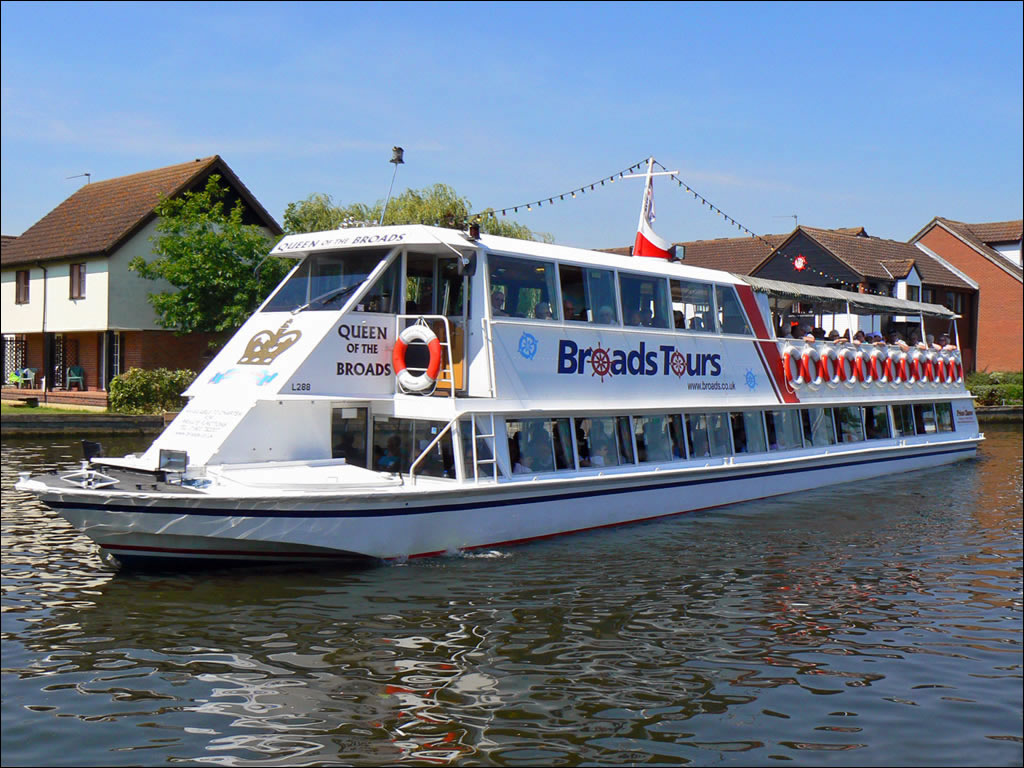 Tuesday - Visitor Lessons​8.45 am:  Arrive at school9 am: Visitor Lesson session 19.45 am: Visitor Lesson  session 210.30 am: Break time11 am: Visitor Lesson  session 312 pm: Lunch at school12.50​ pm: Leave school to go to Wroxham - tour of the Broads​5.30 pm: Meet families at school   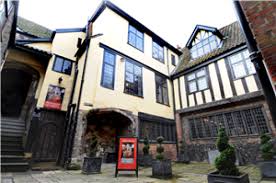 Wednesday - Lessons and Tudor workshop8.45 am:  Arrive at school9 am:  Lesson 2 + 3 - Music and Geography9.45 am: Lesson  2 + 3 - Music and Geography10.30 am: Break time11 am:  Lesson 4 - Art and Natural history12 pm: Lunch at Cafe Britannia1.15 pm: Leave for Strangers' Hall - Tudor workshop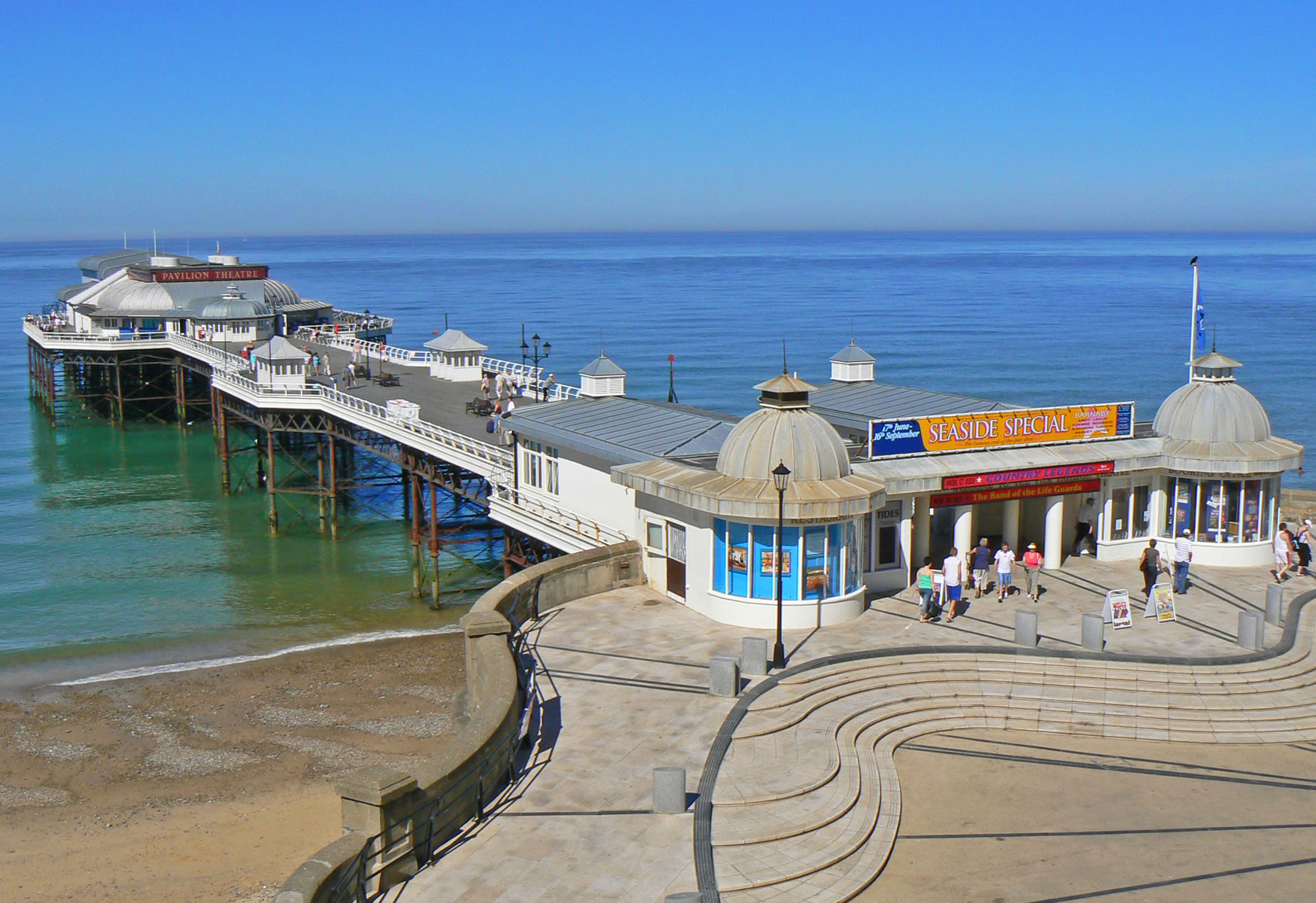 4 pm: Leave for Holt HallThursday - Exploring North Norfolk10 am: Steam train from Holt To Sherringham12 pm: Visit Cromer Pier 1.30 pm: Fish and Chips lunch2.30 pm: Walk to East Runton along coast3 pm: Rock pooling at east Runton BeachEvening: Dinner and disco!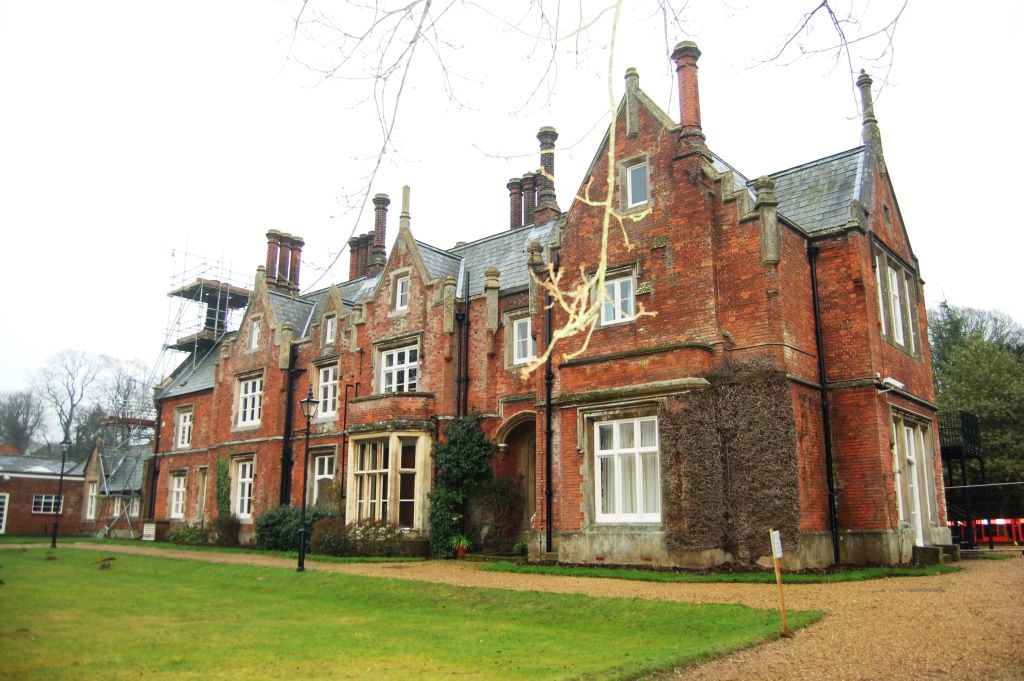 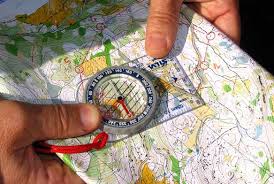 Friday - Day at Holt Hall​Morning: OrienteeringAfternoon: Team building games Evening: Popcorn and Film evening